Annexure I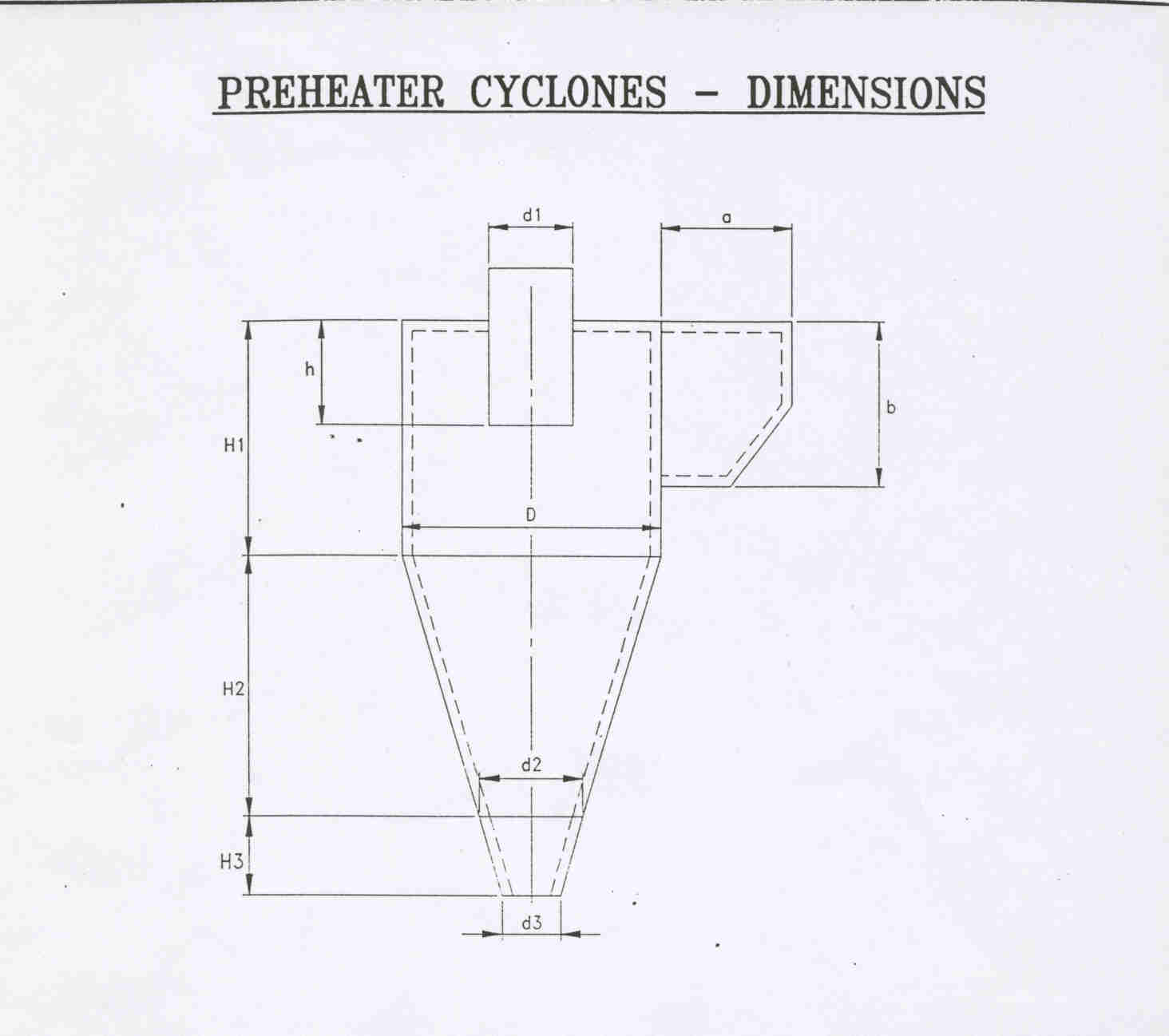 DimensionCycloneCycloneCycloneCycloneCycloneCycloneDimensionIIIIIIIVVVID2.64.0(3.54 effective)3.8 (3.4effective)3.8 (3.4effective)3.8 (3.4 effective)d11.422.021.4981.5781.578d2NA1.32NANANAH15.3m3.82.722.722.72H22.722.93.03.03.0H2.01.161.31.228(Effective)1.228 (Effective)A1.01.01.45effective1.45 effective1.45 effectiveB1.11.71.50 effective1.50 effective1.50 Effective)H3NA0.5NANANA30.300.350.350.350.35